                   VŠEOBECNÉ  ZÁVÄZNÉ  NARIADENIEOBECNÉHO  ZASTUPITEĽSTVA
V  MALČICIACH                                                 4 /2012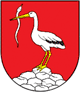 o miestnej dani za užívanie verejného   priestranstvaNávrh VZN č. 4/2012 bol  zverejnený  na pripomienkovanie:                                                            od dňa:   28.11.2012 do 13.12.2012Všeobecne záväzné nariadenie obce schválené dňa: 	      13.12.2012Uznesením  OZ číslo:  					      69/2012VZN  č. 4/2012 zverejnené na informačnej tabuli dňa:         13.12.2012VZN č. 4/2012  nadobúda účinnosť dňa: 			       01.01.2013                               VŠEOBECNE ZÁVÄZNE NARIADENIE obce MALČICEo miestnej  dani za užívanie verejného priestranstva    č. 4 /2012     Obecné zastupiteľstvo obce Malčice   v zmysle ustanovenia § 4 ods. 3 písm. c), § 6 a § 11 ods. 4 písm. d),e) a  g) zákona SNR č. 369/1990 Zb. o obecnom zriadení v znení neskorších právnych predpisov a v súlade  s § 36 a súvisiacich ustanovení  zákona č. 582/2004 Z. z. o miestnych daniach a miestnom poplatku za komunálne odpady a drobné stavebné odpady (ďalej len „zákon o miestnych daniach a poplatku“) ,v znení neskorších predpisov a novely zákona č. 582/2004 Z.z.  vykonanej zákonom č. 286/2012 Z.z. vydáva pre obec Malčice totoVŠEOBECNE ZÁVÄZNÉ NARIADENIE                                                                č. 4/2012                 o  miestnej  dani  za  užívanie  verejného  priestranstva                                                                          I. ČASŤ                                                             Základné ustanovenia 1. Obec Malčice ako správca dane   týmto VZN  zavádza s účinnosťou  od 01.januára 2013  na      svojom území  miestnu daň za užívanie  verejného priestranstva2.   Predmetom tohto všeobecne záväzného nariadenia je určenie náležitosti miestnej dane  za užívanie       verejného priestranstva v obci Malčice  podľa splnomocňovacieho ustanovenia § 36  zákona       č. 582/2004  Z.z. správcom dane.3.   Zdaňovacím obdobím za užívanie verejného priestranstva je     - doba -každý aj začatý deň, počas  ktorého sa skutočne osobitne užíva verejné priestranstvo.						II.ČASŤ					Vymedzenie predmetu dane 1. Verejnými priestranstvami v obci sú: a)  miesta na miestnej komunikácii  - ulica  Nová, Májová, Partizánska,  Hušták,  Medzvedz, ulica pri      parku -  teda vedľajšie cestné komunikácie v celej svojej dĺžke a v šírke od krajnice po krajnicu   b) vybudovaný chodník, park,  príp. aj upravená  plocha pre chodenie  obyvateľov na celom území       obcec) všetky neknihované parcely v intraviláne obce   d) areál ZŠ s MŠ  a  pozemky vo vlastníctve obce                                                                           III. ČASŤOznamovacia povinnosť, vyrubenie  dane  a platenie dane1. Daňovník je povinný písomne oznámiť správcovi dane svoj zámer  osobitného užívania verejného      priestranstva podľa § 34a) odst. 1) najneskôr v deň vzniku daňovej povinnosti.2. V oznámení daňovník uvedie :  a) fyzická osoba: meno, priezvisko, dátum narodenia, adresu TP                                                                         - 2 -b) právnická osoba : názov alebo obchodné meno, sídlo, IČOc) údaje rozhodujúce na určenie dane – účel, miesto, obdobie, v prípade potreby veľkosť záberu     užívania verejného priestranstva					        IV. ČASŤ						     Sadzba  dane1. Obec určuje nasledovnú sadzbu dane za  užívanie verejného priestranstva : a) 7,00 € za   každý aj začatý deň, za umiestnenie zariadenia, slúžiaceho na poskytovanie                ambulantných  služieb (napr. brúsenie nožov, oprava dáždnikov, čistenie peria ...) b) 7,00 € za každý aj začatý deň  pre účely ambulantného predaja  potravinárskych výrobkov, ovocia ,                 zeleniny , stromčekov, odevov ,posteľného oblečenia, obuvi,  kŕmnych zmesí, drogistického                tovaru, kozmetiky, domácich  potrieb a pod. c) 7,00 €  za každý aj začatý deň pre účely  ambulantného  výkupu  orechov, starého železa, starého                nábytku, starého peria a pod. d) 7,00 €  za dočasné, alebo trvalé parkovanie osobného  vozidla  na verejnom priestranstve za každý                 začatý deň e) 10,00 €  za dočasné, alebo trvalé parkovanie nákladného  vozidla a ostatných vozidiel, mimo               osobných vozidiel na verejnom priestranstve za každý  začatý deň  a každé vozidlo.              f) 0,40 € za umiestnenie skládky za každý aj začatý m2 a každý aj začatý deň,g) 20,00 € za umiestnenie zariadenia cirkusu, lunaparku, kolotočov a iných atrakcií  za každý  začatý                deňh) 0,10 € za umiestnenie stavebného zariadenia za každý aj začatý m2 a každý aj začatý deň, 2.    V prípade konania príležitostných   športových a kultúrnych akcií sa neuplatní sadzba               dane za ambulantný predaj a stanovuje  sa nasledovne :    20,- €  pri  predaji občerstvenia a pri predaji občerstvenia spojeného  s predajom               alkoholických nápojov za každý aj začatý deň              V. ČASŤ       Prechodné a záverečné ustanovenia  1. Týmto VZN sa zrušuje  VZN č. 2/2009 2. Návrh Všeobecne záväzného nariadenia č. 4/2012  schválilo  Obecné zastupiteľstvo obce      Malčice na svojom zasadnutí dňa 28.11.2012  uznesením č. 60/2012 a bol zverejnený na      pripomienkovanie od 28.11.2012  do 13.12.2012 3. Všeobecne záväzné nariadenie č. 4/2012 schválilo Obecné zastupiteľstvo obce Malčice              na zasadnutí OZ  dňa  13.12.2012  uznesením č.  69/2012  4. Všeobecne záväzné nariadenie č. 4/2012 nadobúda účinnosť dňom 01.01.2013								Lopašovský   František                                                                                                     starosta  obce